3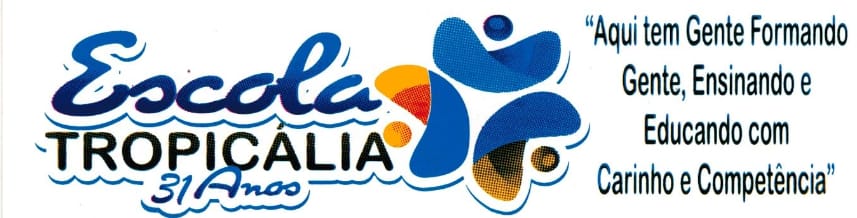       AMORZINHO,                             	FAÇA UM LINDO COLORIDO NOS LIVROS QUE ESTÃO FECHADOS!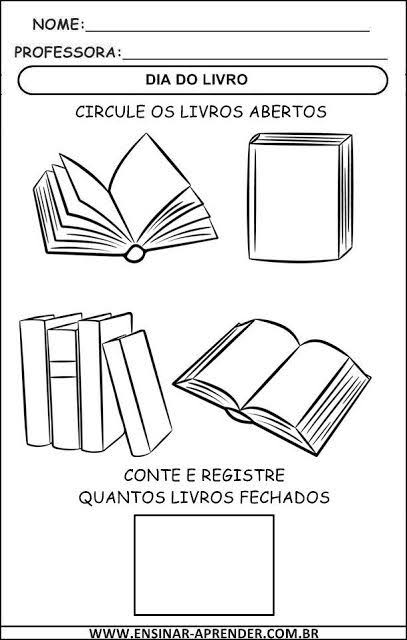 